Publicado en Madrid el 27/07/2018 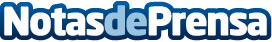 Eltiempo.es, en el ranking de las webs más populares por tráfico orgánicoOcupa el puesto número 7 de España de las páginas con mayor tráfico orgánico, por delante de medios de comunicación como Marca, El Mundo o Mil Anuncios. La plataforma de información meteorológica alcanza su propio récord de tráfico orgánico llegando a los 34.383.307 en junio
Datos de contacto:Mirella PalafoxNota de prensa publicada en: https://www.notasdeprensa.es/eltiempo-es-en-el-ranking-de-las-webs-mas Categorias: Nacional Marketing E-Commerce http://www.notasdeprensa.es